Publicado en Valencia el 10/05/2023 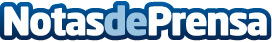 Tornasol Energy impulsa la transición energética de los hogares españoles con un nuevo panel solar más polivalente y vanguardista La compañía renueva sus kits autoinstalables de autoconsumo solar, ya disponiblesDatos de contacto:Axicom91  661 17 37   Nota de prensa publicada en: https://www.notasdeprensa.es/tornasol-energy-impulsa-la-transicion Categorias: Nacional Ecología Hogar Sector Energético http://www.notasdeprensa.es